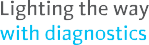 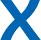 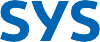 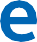 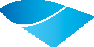 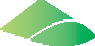 HAEMATOLOGY | September 2021World Leukaemia Day 2021Случай пациента с хроническим миелоидным лейкозом (ХМЛ)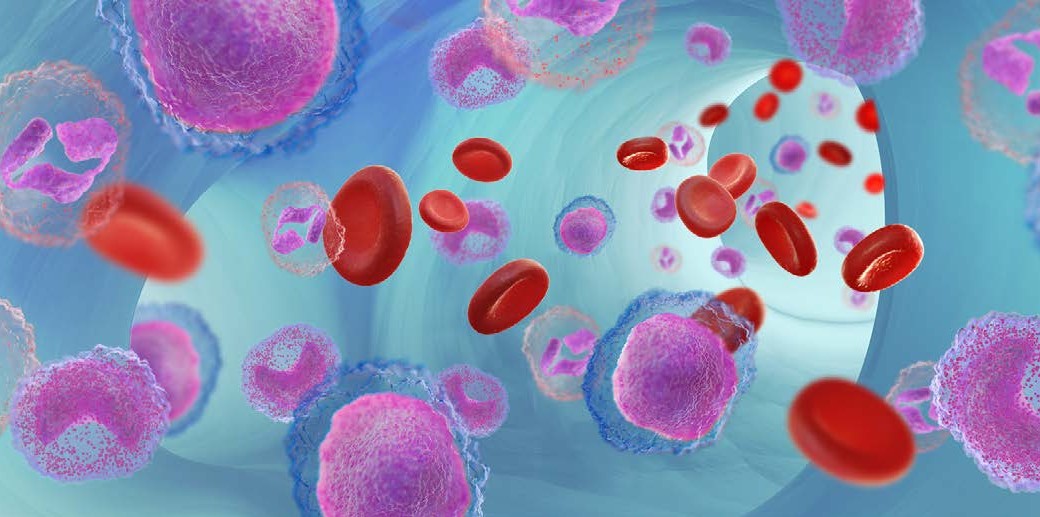 Лейкемия и хронический миелоидный лейкоз (ХМЛ):ХМЛ вызывает повышенное выделение гранулоцитов и их клеток-предшественников в костном мозге. Это распространенный тип лейкемии, составляющий около 9 % всех случаев лейкемии во всем мире.ХМЛ обычно начинается в хронической фазе и со временем переходит в ускоренную фазу, что в конечном итоге приводит к бластному кризу. Бластный кризис является терминальной фазой ХМЛ и по клиническим проявлениям напоминает острый лейкоз..Биопсия костного мозга часто проводится в рамках диагностики ХМЛ..Медикаментозное лечение обычно останавливает прогрессирование ХМЛ, если оно начато на ранней стадии. Однако если пациент не получает своевременного лечения, ХМЛ быстро приводит к летальному исходу.HAEMATOLOGY CASE REPORT | September 2021                      Всемирный день борьбы с лейкемией 2021 - случай пациента с хроническим миелоидным лейкозом (ХМЛ)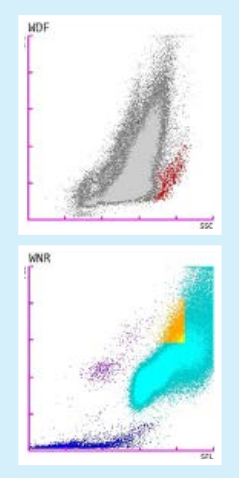 Информация о случае с клиентом.В этом клиническом случае 49-летний мужчина пришел на прием к врачу с острыми симптомами. Анализ CBC+DIFF показал чрезвычайно высокое количество лейкоцитов, которое выходило за пределы диапазона линейности анализатора.Это указывало на тяжелый лейкоцитоз.На скаттерграммах WNR и WDF анализатора серии XN расположение клеточных популяций не могло быть правильно дифференцировано.Следовательно, скаттерграммы были определены как аномальные, и на них появились многочисленные показатели.Далее был проведен анализ крови и цифровой визуализации.Мазок периферической крови - микроскопический обзорМикроскопические снимки подтвердили выраженный лейкоцитоз.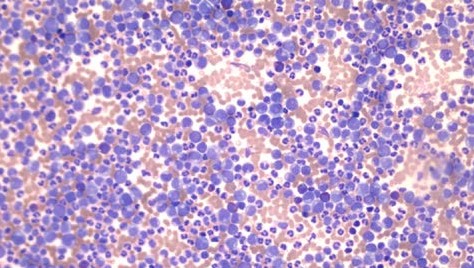 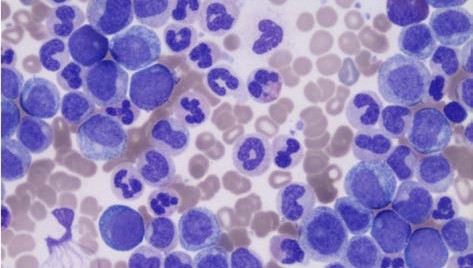 Микроскопические изображения, показывающие нейтрофилы и незрелые гранулоциты (IG)Анализ цифрового изображения мазка периферической крови пациента показал огромное количество нейтрофилов и IG.Чрезмерное производство IG характерно для ХМЛ.Следовательно, дальнейшие исследования подтвердили диагноз ХМЛ.Sysmex Europe GmbHBornbarch 1, 22848 Norderstedt, Germany · Phone +49 40 52726-0 · Fax +49 40 52726-100 · info@sysmex-europe.com · www.sysmex-europe.comWBC показателиСкаттерграмма WBC AbnЛейкоцитозЛимфоцитозМоноцитозБазофилияIGПлазма/абн лимфы?Левый сдвиг?